EXPRIMER   SES   BESOINS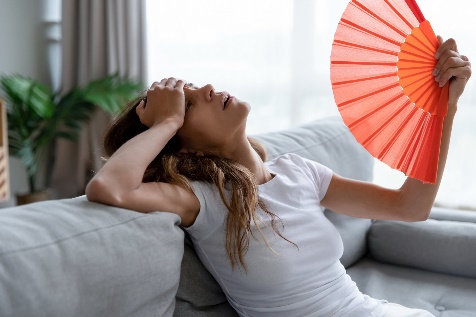 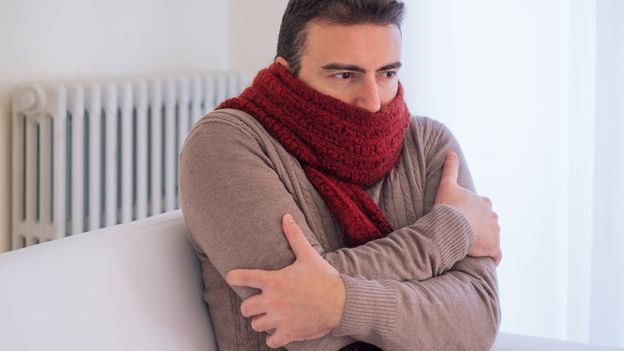 ……………………………………………………..………………………………………………………….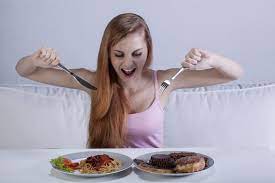 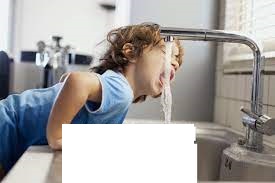 …………………………………………………………………………………………………………………..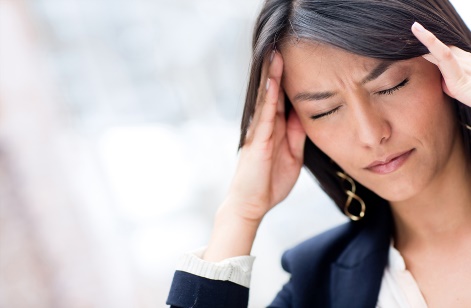 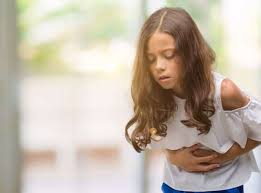 ……………………………………………………….……………………………………………………….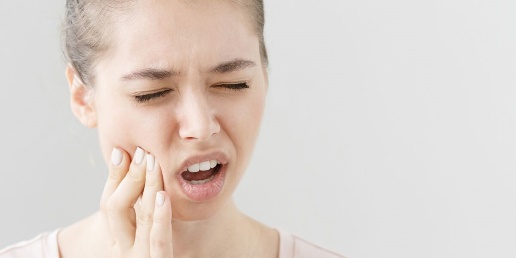 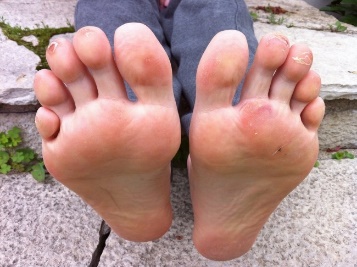 ……………………………………………………….………………………………………………………..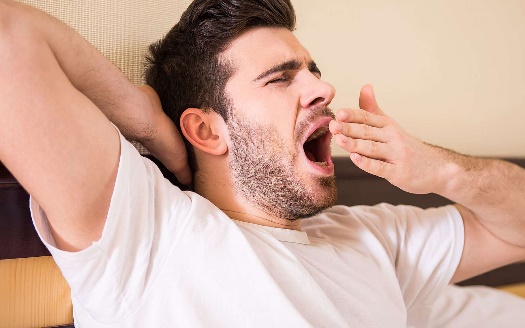 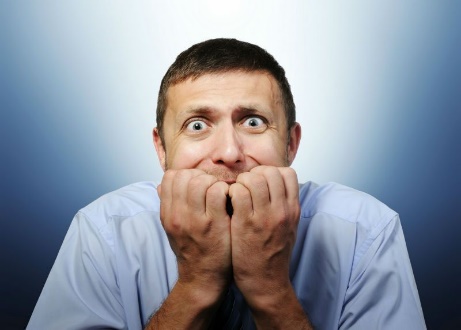 ……………………………………………………….………………………………………………………..